Муниципальное бюджетное общеобразовательное учреждение «Средняя общеобразовательная школа с. Дубовый мыс»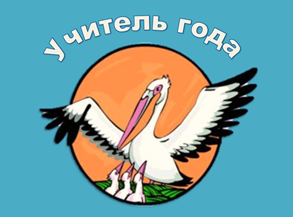 КОНКУРСНОЕ ЗАДАНИЕ«Методический семинар»Автор:Омельченко Ольга ВикторовнаУчитель начальных классов2019 год«Каков ребенок в игре, таков во многом он будет в работе, когда вырастет. Поэтому воспитание  будущего деятеля происходит прежде всего в игре».                                                                                                А. С. Макаренко.           Для  формирование разносторонней и полноценной личности,  обучение должно стать развивающим, направленным на формирование способностей и познавательных интересов  .          Одним из способов поддержания познавательной активности учащихся, лучшего усвоения учебного материала , развития логического мышления и речи учащихся, а также развития внимания, наблюдательности и интереса к предмету  является включение в урочную и внеурочную деятельность дидактических игр. Они положительно влияют на развитие памяти, внимания, сообразительности, творчества учащихся.           Ценнейшим качеством дидактических игр является их возможность индивидуализировать работу на уроке, обеспечивать задания, посильные каждому ученику, с учетом его умственных возможностей и максимально развивать способности каждого ученика.
            Дидактическая игра имеет ряд черт, которые присущи и учебной, и игровой деятельности . Дидактическая игра способствует реализации воспитательных целей, приучая учеников к ответственности, а также, формирует у них, наряду с партнерскими отношениями, чувство внутренней свободы, ощущение дружеской поддержки и стремление к оказанию, в случае необходимости, помощи своему партнеру, что способствует сближению участников игры, углубляет их взаимоотношения.               Расширяя границы межличностных отношений, дидактическая игра способствует возникновению творческих связей между учащимися, а также делает объективней процесс самооценки, повышает объективность в оценке других. Кроме того, дидактическая игра благоприятствует реализации познавательных целей, развивает активность и самостоятельность учащихся.           В игровой ситуации учащиеся не только проявляют максимум находчивости, изобретательности, но и мобилизируют все свои знания, творчески подходят к выполнению задания.
           Многие учителя используют дидактические игры  на уроках .            Главное в применение игры на уроках - является то, что она должна сочетаться с серьезным, направленным трудом. Игра должна способствовать обучению, а не отвлекать от него.                     Используя игры на уроках , учитель не только расширяет и уточняет знания, умения, навыки детей, но и качественно изменяет их. Возможности использования  игр на уроках не ограничены. Все зависит только от творчества педагога.           Использование дидактических игр на уроках  не подменяет традиционно сложившиеся формы организации учебной деятельности, а удачно дополняет их.         На этом этапе как раз и возникает проблема: когда учителя злоупотребляют включением дидактических игр и игровых упражнений , превращая урок  в развлечение, т. е. идут по пути внешней активизации. Но существует и другая крайность – полное отрицание элементов занимательности на уроках , приучая таким образом детей к повседневной, пусть неинтересной, но нужной будничной работе.         В этом суждении содержится неправомерное противопоставление должного и интересного.        Ведь именно на интересном воспитывается прочная привычка выполнять будничную работу. Через интерес любое дело приобретает нужный смысл, повседневная работа становится радостной и привлекательной, что способствует формированию творческих способностей, развитию познавательной деятельности, а также позволяет глубже понять роль изучаемого предмета в жизни.   Цель     -  использование  дидактических игр на уроках , передача учащимся определенных знаний и умений, соответствующих современному уровню развития науки  и обучение их самостоятельно приобретать эти знания.   Задачи: Научить самостоятельно приобретать знания, анализировать их, оценивать и делать выводы;использовать полученные знания, умения, навыки на практике.        Создавая игру, учитель использует различные задания, задачи. Игры развивают творческие способности ребенка, его логическое мышление, учат находить ответы на интересующие вопросы, позволяют применить полученные знания.       Применение игр  на уроках , способствует лучшему усвоению учащимися учебного материала, а также развитие их познавательных и творческих способностей.              Игра, обладая широким спектром специальных игровых методических приемов, и самой атмосферой игры, помогает поддерживать внимание, что, в конечном счете, ведет к более глубокому и прочному пониманию изученных понятий.         Дидактическая игра позволяет сменить пассивную позицию ребенка на сознательно активную, стимулирует рост познавательной активности школьников, что дает им возможность получать и усваивать большее количество информации.        Дидактическая игра, а так же система игр повышают интерес к учебным знаниям в целом и к тем проблемам, которые моделируются с их помощью.        Игра ставит учащихся в условия поиска, пробуждает интерес к победе, следовательно, учащиеся стремятся быть быстрыми, находчивыми, четко выполнять задания, соблюдать правила игры.          Включение в урок игр и игровых моментов делает процесс обучения интересным и занимательным, создает у детей бодрое рабочее настроение, облегчает преодоление трудностей в освоении учебного материала. Успешно проведенная игра, а тем более система игр, повышает самооценку участников, так как у них появляется возможность от слов перейти к конкретному делу и проверить свои способности.         В играх, особенно коллективных, формируются и нравственные качества ребенка. В ходе игры дети учатся оказывать помощь товарищам, считаться с мнением и интересами других, сдерживать свои желания. У детей развивается чувство ответственности, коллективизма, воспитывается дисциплина, воля, характер. В ходе игрового взаимодействия происходит улучшение отношений между участниками игры и педагогами, так как игровое взаимодействие предусматривает неформальное общение и позволяет раскрыть и тем и другим свои личностные качества, лучшие стороны своего характера.        Игра гуманизирует отношения, приводит к созданию новых коллективных, индивидуально-групповых и индивидуальных форм воспитательной деятельности. В ходе игры каждый одновременно становится и учителем и учеником в процессе взаимного, совместного освоения новых ценностей.        Организуя и проводя различные игры перед педагогом, открываются масса возможностей. Прежде всего, это накопление нового дидактического опыта, в том числе и принципиально отличающегося от того, что был в профессиональном арсенале учителя.        Систематическое использование игры расширяет набор методических приемов, которые могут быть использованы в другом контексте.        Подготовка и проведение игры ведет к более глубокому пониманию педагогом своих профессиональных возможностей и, как следствие, изменение методики преподавания, повышение её эффективности в силу того, что учитель в большей мере опирается на свои природные способности, стремится максимально выразить свою личность, в ходе общения с учащимися.         Игра направлена на то, чтобы научить школьника осознавать мотивы своего учения, поведения в игре и в жизни, то есть формировать цели и программы самостоятельной деятельности и предвидеть ее ближайшие результаты.         Дидактические игры, с одной стороны способствуют формированию внимания, наблюдательности, развития памяти, мышления, самостоятельности, инициативы. С другой – решают определенную дидактическую задачу: изучение нового материала, или повторение и закрепление пройденного, формирование учебных умений и навыков.Методические указания к проведению игр на уроках математики в 1 классе.            Перед проведением игры учителю надо доступно изложить сюжет, правила, поставить познавательную задачу, подготовить необходимое оборудование.           В игре ( в той или иной роли должен участвовать каждый ученик класса. Если у доски осуществляют игровую деятельность часть учащихся, то все остальные дети должны выполнять роль контролеров, судей, учителя и т.д.) Игра может быть проведена на любом  этапе урока.          При использовании дидактических игр очень важно следить за сохранением интереса школьников к игре.          При отсутствии интереса или угасании его ни в коем случае не следует принудительно навязывать игру детям, так как игра по обязанности теряет свое дидактическое, развивающее значение, в том случае из игровой деятельности выпадает самое ценное - ее эмоциональное начало.          При потере интереса к игре учителю следует своевременно принять действие, ведущее к изменению обстановки. Этому могут служить эмоциональная речь, приветливое отношение, поддержка отстающих.          При наличии интереса дети занимаются с большой охотой, что благоприятно влияет и на усвоение ими знаний.Дидактическая игра "В гости к Белоснежке".Дидактическая цель: закрепить умение измерять отрезки при помощи линейки, знание состава чисел в пределах десяти.Средства обучения: картинки с Белоснежкой , гномиками. Отрезки разной длины из картона.Содержание игры: на доске вывешивается картинка с Белоснежкой, каждый ряд получает картинку с гномом. На каждую парту выдается два отрезка из картона : 1 ряд – 3см и 4см; 2 ряд – 6см и 2см; 3 ряд – 5см и 4см. Детям предлагается измерить длину своего отрезка и проверить измерения соседа. Затем вычисляется сумма длин отрезков и узнаётся путь гномика к Белоснежке. Выясняют, чей гномик добрался быстрее и почему, путём сравнения чисел.Дидактическая игра "Контролёры". 
Дидактическая цель: закрепление знания состава чисел первого десятка.
Содержание игры:               Учитель распределяет детей на две команды. Два контролёра у доски следят за правильностью ответов: один – от первой команды, второй  - от другой команды. По сигналу учителя ученики первой команды делают несколько ритмических наклонов вправо, влево и считают про себя.  По сигналу учителя они называют хором число наклонов первой команды до заданного числа и ведут счёт про себя (например, 6 – прибавил 1, 7 – прибавил 2, 8 – прибавил 3). Затем они называют число выполненных наклонов.           По числу наклонов, выполненных учениками 1 и 2 группы, и называется состав числа.            Учитель говорит: “Восемь – это…”, ученики продолжают: “Пять и четыре”. Контролёры показывают зелёные круги в правой руке, если согласны с ответом, красные – если нет. В случае ошибки упражнение повторяется.            Потом учитель предлагает детям второй команды по сигналу сделать несколько приседаний, а ученики первой команды дополняют приседания до заданного числа. Называется состав числа.            Аналогично анализируется состав чисел на основе хлопков. 
Данная игра не только систематизирует знания учеников, но и несёт элементы физической разгрузки, т.к. использует физкультурные упражнения.Дидактическая игра "Войди в ворота".Дидактическая цель: обобщение знаний о составе числа.Средства обучения: карточки с цифрами.Содержание игры:             Дети берут карточки с числами 0, 1, 2, … , 10. Два ученика образуют ворота (оба поднимают вверх сцепленные руки), в свободных руках они держат карточки с цифрами.  В результате образуется несколько пар детей и один лишний. Он входит в ворота, выбирает ученика с такой карточкой, чтобы их числа в сумме составили число 10. Оба ученика проходят назад.          Оставшийся без пары ученик также входит в ворота и подбирает пару себе.  Все дети сидевшие за столами, следят за правильностью подбора пар.Дидактическая игра "Слушай и считай".Дидактическая цель: закрепление знаний о составе чисел первого десятка.Средства обучения: карточки с цифрами.Содержание игры:         У  каждого из учеников набор карточек с числами  от 1 до 10. У учителя палочка, которой он ударяет по какому-либо предмету, издающему громкий звук, определённое число раз. Все учащиеся должны немедленно поднять и показать карточку с числом, соответствующим количеству ударов. 
        Можно условиться, что играющие, услышав удары, должны поднять карточку с числом, недостающим, например, до десяти (ударов было три, поднять карточку с числом 7).            Затем устанавливается другое правило: показать надо не число, соответствующее числу ударов, а два соседних числа – меньшее и большее. Можно предложить и другой вариант игры: учитель сначала ударит палочкой по одному предмету 8 раз, а по другому – 3 раза. Это значит, что учащиеся должны от восьми отнять три и показать карточку с числом 5.          Игра требует тишины и внимания, поэтому можно предложить ребятам, прислушиваясь к числу ударов, закрывать глаза.